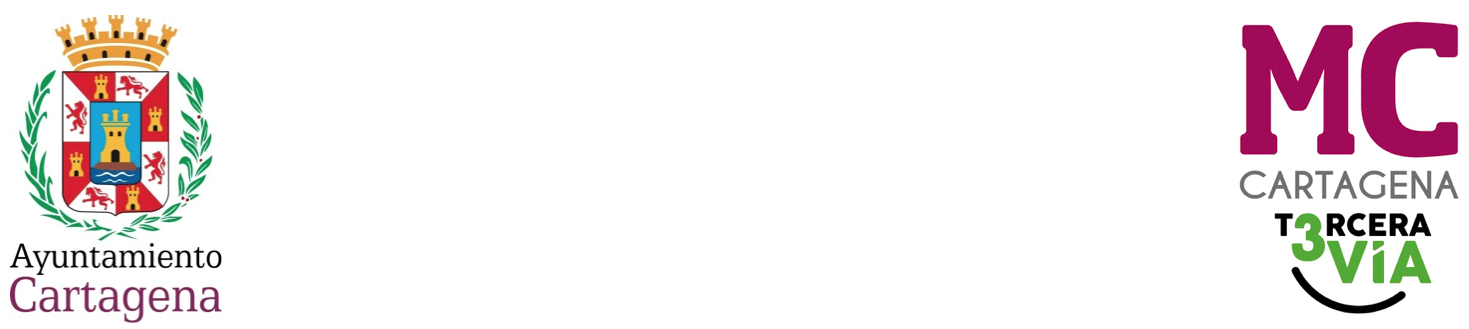 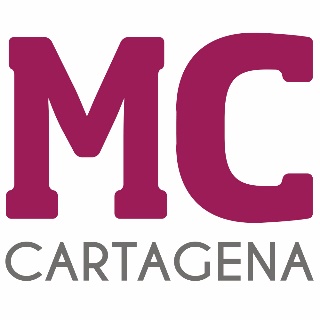 MOCIÓN QUE PRESENTA RICARDO SEGADO GARCÍA, CONCEJAL DEL GRUPO MUNICIPAL MC CARTAGENA, SOBRE `INVERSIÓN NACIONAL Y REGIONAL EN EL ESTADIO CARTAGONOVA´El déficit y mal estado de las infraestructuras deportivas de nuestro municipio no precisa de mayor explicación, si bien es cierto que contrasta en estos días con la evidencia de que cuando una administración quiere, puede.Así el Gobierno de España avanza hacia la instalación de un Centro de Estancia Temporal de Inmigrantes (CETI) en el Hospital Naval en pocos días, como antes llevó a cabo las obras e inversiones necesarias para instalar un Centro de Atención Temporal a Extranjeros (CATE) en el Espalmador en pocos meses.De hecho esa es la única materia en que se ha prestado atención a Cartagena en décadas, generando un evidente y justificado rechazo vecinal.Una tormenta perfecta la que ha padecido nuestro municipio por parte de las administraciones superiores que –casi siempre- ha contado con la complacencia de los gestores municipales.En cuanto a las inversiones regionales en materia deportiva, sólo podemos contar migajas y carencias durante los últimos años frente a millones de euros anunciados para municipios vecinos.Por todo lo anteriormente expuesto, el concejal que suscribe eleva al Pleno la siguienteMOCIÓNQue el Pleno del Ayuntamiento de Cartagena exige del Gobierno de España, así como del de la Región de Murcia, la inmediata inversión en el estadio municipal Cartagonova en las mismas cifras que resulten de las actuaciones similares a realizar en otros estadios con motivo de la celebración de la Copa del Mundo 2030 para su modernización y ampliación.Cartagena, a 22 de noviembre de 2023.Fdo. Jesús Giménez Gallo                           Fdo. Ricardo Segado GarcíaPortavoz Grupo municipal MC                     Concejal Grupo municipal MCA LA ALCALDÍA – PRESIDENCIA DEL EXCMO. AYUNTAMIENTO DE CARTAGENA